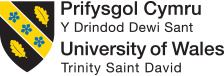 PL1e - FFURFLEN ASESU RISG LLEOLIADAU (Y MYFYRIWR A’R SEFYDLIAD)  
(i'w chwblhau ar y cyd â PL1d - Canllawiau Asesu Risg Lleoliadau)PL1e - FFURFLEN ASESU RISG LLEOLIADAU (Y MYFYRIWR A’R SEFYDLIAD)  
(i'w chwblhau ar y cyd â PL1d - Canllawiau Asesu Risg Lleoliadau)PL1e - FFURFLEN ASESU RISG LLEOLIADAU (Y MYFYRIWR A’R SEFYDLIAD)  
(i'w chwblhau ar y cyd â PL1d - Canllawiau Asesu Risg Lleoliadau)PL1e - FFURFLEN ASESU RISG LLEOLIADAU (Y MYFYRIWR A’R SEFYDLIAD)  
(i'w chwblhau ar y cyd â PL1d - Canllawiau Asesu Risg Lleoliadau)PL1e - FFURFLEN ASESU RISG LLEOLIADAU (Y MYFYRIWR A’R SEFYDLIAD)  
(i'w chwblhau ar y cyd â PL1d - Canllawiau Asesu Risg Lleoliadau)ENW'R ASESYDD RISGENW SEFYDLIAD Y LLEOLIAD ENW SEFYDLIAD Y LLEOLIAD     CYFEIRIAD SEFYDLIAD Y LLEOLIAD DYDDIAD CYCHWYN Y LLEOLIADENW'R MYFYRIWR ATHROFA / ADRAN Y BRIFYSGOLATHROFA / ADRAN Y BRIFYSGOLDISGRIFIAD BYR O'R LLEOLIAD MYFYRWYR DYDDIAD GORFFEN Y LLEOLIADRHEOLAETHAU CYFFREDINOLRHEOLAETHAU CYFFREDINOLYN EU LLE (Ie/Na)CAMAU GWEITHREDU SYDD EU HANGENCWBLHAWYD Y CAMAU GWEITHREDU (DYDDIAD) Ydy'r darparwr lleoliadau wedi dychwelyd ei gopi o PL1a - Cytundeb Darparwyr Lleoliadau wedi'i lofnodi?Ydy'r darparwr lleoliadau wedi dychwelyd ei gopi o PL1a - Cytundeb Darparwyr Lleoliadau wedi'i lofnodi?Ydy'r darparwr lleoliadau wedi dychwelyd ei gopi o PL1b - HoliadurDarparwyr Lleoliadau wedi'i lofnodi?Ydy'r darparwr lleoliadau wedi dychwelyd ei gopi o PL1b - HoliadurDarparwyr Lleoliadau wedi'i lofnodi?A amlygir unrhyw faterion / bryderon ar ffurflen PL1b - Holiadur Darparwyr Lleoliadau?A amlygir unrhyw faterion / bryderon ar ffurflen PL1b - Holiadur Darparwyr Lleoliadau?Ydy'r darparwr lleoliadau’n ymwybodol o'r angen i gwblhau a dychwelyd PL1f - Rhestr Wirio Cynefino ar gyfer Lleoliadau Myfyrwyr - i'r cydlynydd lleoliadau o fewn wythnos i ddechrau'r lleoliad?Ydy'r darparwr lleoliadau’n ymwybodol o'r angen i gwblhau a dychwelyd PL1f - Rhestr Wirio Cynefino ar gyfer Lleoliadau Myfyrwyr - i'r cydlynydd lleoliadau o fewn wythnos i ddechrau'r lleoliad?ASESU RISG Y LLEOLIAD
(Gweler PL1d - Canllawiau Asesu Risg Lleoliadau i helpu cwblhau'r adan ganlynol)ASESU RISG Y LLEOLIAD
(Gweler PL1d - Canllawiau Asesu Risg Lleoliadau i helpu cwblhau'r adan ganlynol)ASESU RISG Y LLEOLIAD
(Gweler PL1d - Canllawiau Asesu Risg Lleoliadau i helpu cwblhau'r adan ganlynol)ASESU RISG Y LLEOLIAD
(Gweler PL1d - Canllawiau Asesu Risg Lleoliadau i helpu cwblhau'r adan ganlynol)ASESU RISG Y LLEOLIAD
(Gweler PL1d - Canllawiau Asesu Risg Lleoliadau i helpu cwblhau'r adan ganlynol)FFACTOR RISGDANGOSYDDION RISGPROFFIL RISGCAMAU GWEITHREDU SYDD EU HANGEN I LEIHAU RISGCWBLHAWYD Y CAMAU GWEITHREDU (DYDDIAD) PENDERFYNU AR LEOLIAD MYFYRWYRPENDERFYNU AR LEOLIAD MYFYRWYRPENDERFYNU AR LEOLIAD MYFYRWYRPENDERFYNU AR LEOLIAD MYFYRWYRPENDERFYNU AR LEOLIAD MYFYRWYRCWESTIWNCWESTIWN/ CAMAU PELLACH SYDD EU HANGENCWBLHAWYD Y CAMAU GWEITHREDU (DYDDIAD)A oes angen ymweliad safle cyn awdurdodi'r lleoliad?A oes angen ymweliad safle cyn awdurdodi'r lleoliad?Ydy pob cam gweithredu wedi'i gwblhau?Ydy pob cam gweithredu wedi'i gwblhau?A yw'r risgiau'n oddefadwy ac a ellir cymeradwyo'r lleoliad? A yw'r risgiau'n oddefadwy ac a ellir cymeradwyo'r lleoliad? 